П О С Т А Н О В Л Е Н И ЕВ связи с необходимостью внесения изменений в Устав Петропавловск-Камчатского городского округа, руководствуясь статьей 28 Федерального закона 
от 06.10.2003 № 131-ФЗ «Об общих принципах организации местного самоуправления в Российской Федерации», в соответствии со статьей 22 Устава Петропавловск-Камчатского городского округа, Решением Городской Думы Петропавловск-Камчатского городского округа от 28.04.2014 № 211-нд 
«О публичных слушаниях в Петропавловск-Камчатском городском округе»,ПОСТАНОВЛЯЮ:1. Провести по инициативе Главы Петропавловск-Камчатского городского округа публичные слушания по вопросу «О внесении изменений в Устав Петропавловск-Камчатского городского округа» и вынести на публичные слушания проект решения Городской Думы Петропавловск-Камчатского городского округа «О внесении изменений в Устав Петропавловск-Камчатского городского округа» согласно приложению 1 к настоящему постановлению.2. Назначить публичные слушания на 23.11.2015 в 1500 часов в актовом зале  № 404 здания администрации Петропавловск-Камчатского городского округа (улица Ленинская, дом 14).3. Утвердить организационный комитет по проведению публичных слушаний в следующем составе:председатель организационного комитета:члены организационного комитета:4. Установить порядок учета предложений по проекту решения Городской Думы Петропавловск-Камчатского городского округа «О внесении изменений в Устав Петропавловск-Камчатского городского округа» и участия граждан в его обсуждении согласно приложению 2 к настоящему постановлению. 5. Организационному комитету в срок, не превышающий 10 рабочих дней со дня окончания публичных слушаний, передать окончательный вариант рекомендаций публичных слушаний, таблицу предложений, поступивших 
от участников публичных слушаний, и проект решения Городской Думы Петропавловск-Камчатского городского округа «О внесении изменений в Устав Петропавловск-Камчатского городского округа» Главе Петропавловск-Камчатского городского округа.6. Информация о предстоящих публичных слушаниях подлежит размещению на официальных сайтах Городской Думы Петропавловск-Камчатского городского округа и администрации Петропавловск-Камчатского городского округа в информационно-телекоммуникационной сети «Интернет».7. Направить настоящее постановление в газету «Град Петра и Павла» для официального опубликования.Приложение 1к постановлению Главы Петропавловск-Камчатскогогородского округаот 21.10.2015 № 131РЕШЕНИЕот __________ № ____-ндО внесении изменений в Устав Петропавловск-Камчатского городского округаПринято Городской Думой Петропавловск-Камчатского городского округа(решение от _________ № _____-р)1. В статье 45:1) в части 1: абзац второй изложить в следующей редакции: «В структуру администрации городского округа входят Глава администрации городского округа, первые заместители, заместители Главы администрации городского округа, управления, комитеты, комиссии, отделы (органы администрации городского округа).»;в абзаце втором слова «положения о нем» заменить словами «его устава»;2) часть 2 признать утратившей силу;3) часть 3 признать утратившей силу;4) часть 4 признать утратившей силу.2. В статье 46:1) в части 2 слова «Первый заместитель» заменить словами «Первые заместители», слова «аппарата, департамента,» исключить;2) в части 3 слова «Первый заместитель Главы администрации городского округа осуществляет» заменить словами «Первые заместители Главы администрации городского округа осуществляют», слова «аппарата, департамента,» исключить;3) в части 4 слова «аппарата, департамента,» исключить;4) в части 5 слова «первого заместителя» заменить словами «первых заместителей», слова «аппарата, департамента,» исключить.3. В части 1 статьи 48: 1) пункты 66 изложить в следующей редакции:«66) определения порядка проведения оценки регулирующего воздействия проектов муниципальных нормативных правовых актов, разрабатываемых администрацией городского округа, рабочими группами, созданными решениями Городской Думы, и затрагивающих вопросы осуществления предпринимательской и инвестиционной деятельности, а также проведения экспертизы муниципальных нормативных правовых актов, разработанных администрацией городского округа, рабочими группами, созданными решениями Городской Думы, и затрагивающих вопросы осуществления предпринимательской и инвестиционной деятельности.»;2) дополнить пунктом 67 следующего содержания:«67) определение порядка и размеров возмещения расходов, связанных со служебными командировками, лицам, работающим в администрации городского округа, работникам муниципальных учреждений городского округа.».4. В статье 49: 1) часть 3 дополнить абзацем третьим следующего содержания:«Ведение трудовой книжки и личного дела Главы администрации городского округа осуществляется представителем нанимателя (работодателя).»;2) часть 6 изложить в следующей редакции: «6. В случаях временного отсутствия Главы администрации городского округа его обязанности (полномочия) исполняет один из заместителей (в том числе первых заместителей) Главы администрации городского округа, определяемый Главой администрации городского округа по согласованию с Главой городского округа (лицом, исполняющим в период его временного отсутствия его полномочия), а в случае их отсутствия - иное лицо, определяемое Главой администрации городского округа по согласованию с Главой городского округа (лицом, исполняющим в период его временного отсутствия его полномочия).В случае прекращения полномочий Главы администрации городского округа полномочия Главы администрации городского округа до назначения  нового Главы администрации городского округа исполняет лицо, назначаемое Городской Думой.».5. Настоящее Решение вступает в силу после дня его официального опубликования после государственной регистрации.Глава Петропавловск-Камчатскогогородского округа                                                                                        К.Г. СлыщенкоПриложение 2к постановлению Главы Петропавловск-Камчатскогогородского округаот 21.10.2015 № 131Порядокучета предложений по проекту решения Городской Думы Петропавловск-Камчатского городского округа «О внесении изменений в Устав Петропавловск-Камчатского городского округа» 
и участия граждан в его обсуждении1. Граждане вправе подать свои предложения по проекту решения Городской Думы Петропавловск-Камчатского городского округа «О внесении изменений в Устав Петропавловск-Камчатского городского округа» (далее – проект решения) в организационный комитет и участвовать в его обсуждении при проведении публичных слушаний.2. Предложения по проекту решения Городской Думы Петропавловск-Камчатского городского округа «О внесении изменений в Устав Петропавловск-Камчатского городского округа» направляются в организационный комитет со дня официального опубликования постановления о назначении публичных слушаний по проекту решения до окончания проведения публичных слушаний.Предложения принимаются по адресу: 683000, город Петропавловск-Камчатский, улица Ленинская, дом 14, кабинет № 315, понедельник - четверг с 900 до 1730 часов (перерыв с 1300 до 1400 часов), пятница с 900 до 1300 часов.3. При участии в публичных слушаниях граждане должны соблюдать порядок проведения публичных слушаний, установленный Решением Городской Думы Петропавловск-Камчатского городского округа от 28.04.2014 № 211-нд 
«О публичных слушаниях в Петропавловск-Камчатском городском округе». 4. При проведении публичных слушаний для организации прений председатель публичных слушаний предоставляет слово участникам публичных слушаний в порядке поступления их предложений.5. По окончании прений председатель публичных слушаний ставит на голосование каждое предложение, поступившее от участников публичных слушаний. Предложения принимаются простым большинством голосов от числа зарегистрированных участников публичных слушаний.Предложения, не относящиеся к тексту обсуждаемого проекта решения, на голосование не ставятся.Участники вправе снять свои предложения и (или) присоединиться к предложениям, выдвинутым другими участниками публичных слушаний.6. Поступившие предложения подлежат рассмотрению для решения вопроса о необходимости их учета при подготовке окончательного варианта рекомендаций публичных слушаний.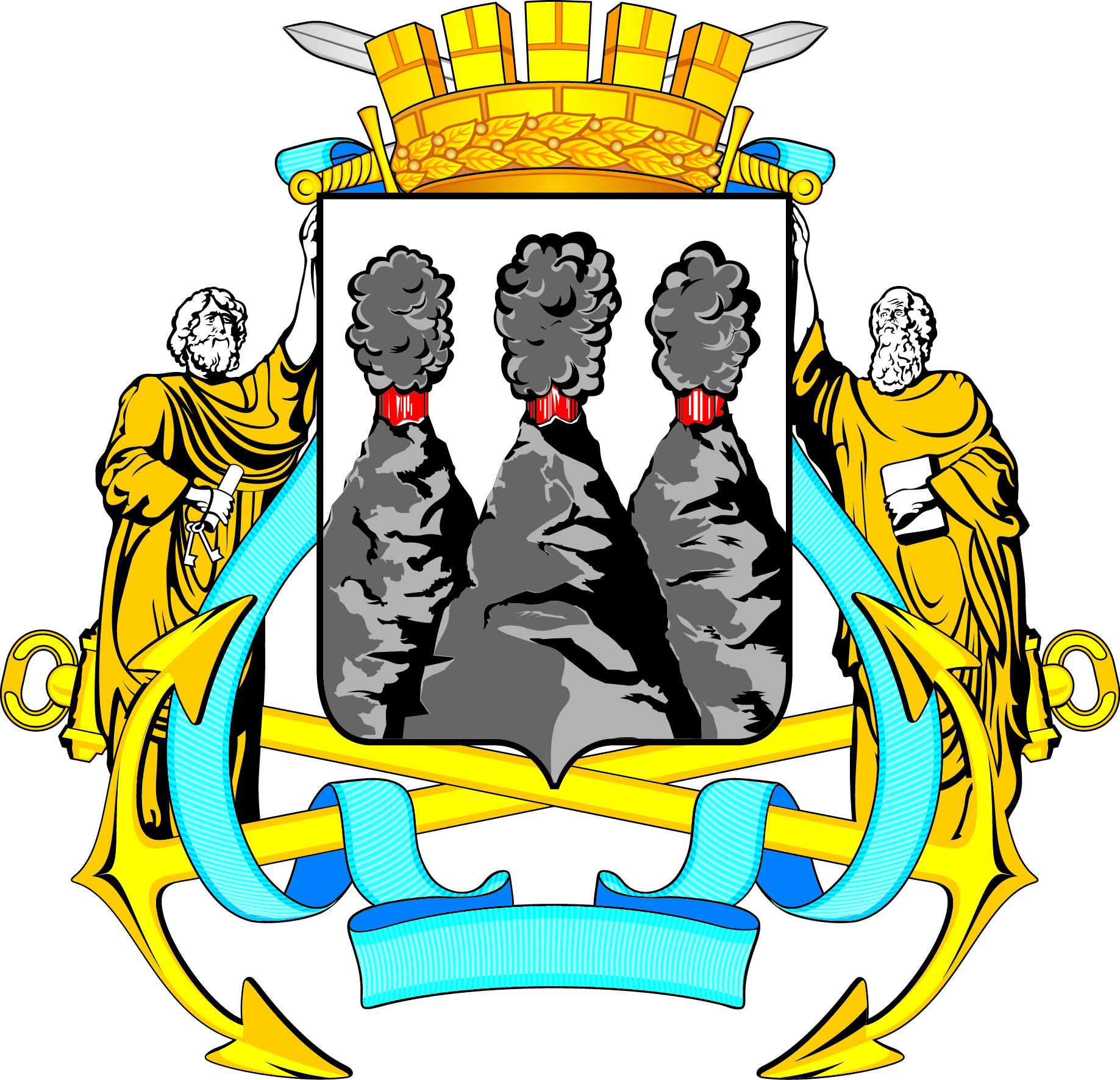 ГЛАВАПЕТРОПАВЛОВСК-КАМЧАТСКОГОГОРОДСКОГО ОКРУГА от 21.10.2015 № 131О назначении публичных слушаний по вопросу «О внесении изменений в Устав Петропавловск-Камчатского городского округа» Смирнов С.И.-заместитель председателя Городской Думы Петропавловск-Камчатского городского округа, председатель Комитета     по социальной политике;Аббасова Н.П.-консультант юридического отдела аппарата Городской Думы Петропавловск-Камчатского городского округа;Брызгин К.В.-заместитель Главы администрации Петропавловск-Камчатского городского округа - руководитель Аппарата администрации Петропавловск-Камчатского городского округа;Задорожняя Э.О.-начальник правового отдела Аппарата администрации Петропавловск-Камчатского городского округа;Иванков Т.П.-консультант отдела аппарата Городской Думы Петропавловск-Камчатского городского округа                    по организационно-правовому обеспечению органов Городской Думы и депутатских объединений;Катрук Т.О.-заместитель руководителя аппарата Городской Думы Петропавловск-Камчатского городского округа - начальник юридического отдела;Кирносенко А.В.-заместитель председателя Городской Думы Петропавловск-Камчатского городского округа, председатель Комитета     по местному самоуправлению и межнациональным отношениям;Плэнгэу Е.О.-заместитель начальника правового отдела Аппарата администрации Петропавловск-Камчатского городского    округа;Тишкина О.А.-начальник отдела аппарата Городской Думы Петропавловск-Камчатского городского округа по организационно-правовому обеспечению органов Городской Думы                  и депутатских объединений.Глава 
Петропавловск-Камчатского городского округаК.Г. Слыщенко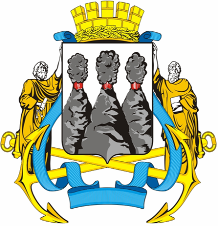 ГОРОДСКАЯ ДУМАПЕТРОПАВЛОВСК-КАМЧАТСКОГО ГОРОДСКОГО ОКРУГА